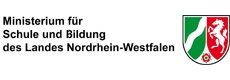 Hinweise zur Aufstellung der Maßnahmekosten (Bücher- und Materialliste) Der § 179 Abs. 1, Punkt 3, Satz 1 SGB III fordert von einem anerkannten Maßnahmeträger (die Berufsfachschule) den Nachweis der Wirtschaftlichkeit der Bildungsmaßnahme ein.(1) Eine Maßnahme ist von der fachkundigen Stelle zuzulassen, wenn sie  […]3. nach den Grundsätzen der Wirtschaftlichkeit und Sparsamkeit geplant und durchgeführt wird, insbesondere die Kosten und die Dauer angemessen sind; […]Aus diesem Grunde ist die Aufstellung der Maßnahmekosten/Bücher- und Materialliste anzufertigen und der Umschülerin/dem Umschüler zur Vorlage bei der Arbeitsagentur bzw. dem Jobcenter auszuhändigen.Diese Kostenaufstellung ist mit dem verbindlichen Vordruck zu tätigen!Den verbindlichen Vordruck finden Sie unter B3_1.3.1 NRW Vordruck - Bücher- und Materialliste.docx